Name: 					 Date: 		  Period: 		Organic CompoundsThey put the “O” in Outstanding!Organic Compounds are any CARBON - based molecules. The element Carbon is the backbone of life because it has 	4	electrons in its outermost electron shell. Carbon can make 		4	  covalent bonds because of its amount of electrons in its outermost electron shell. Hydrocarbons  are compounds composed of only CARBON   and HYDROGENIsomers are compounds with the SAME    MOLECULAR FORMULA, but DIFFERENT    STRUCTURAL ARRANGEMENT. Formula for Hydrocarbons: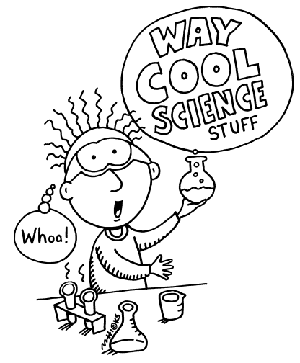 HYDROCARBONSFunctional GroupsThe unique properties of an organic compound depend NOT ONLY on the size and shape of its CARBON   SKELETON   but also on the groups of ATOMS	  that are attached to the carbon skeleton. There are 5 functional groups that are essential to the chemistry of life. Functional Groups are polar because OXYGEN andNITROGEN  atoms exert a strong pull on the shared electrons.Type of BondsHow Bonds Are ShownName Ending with Specific BondsSingle Bondane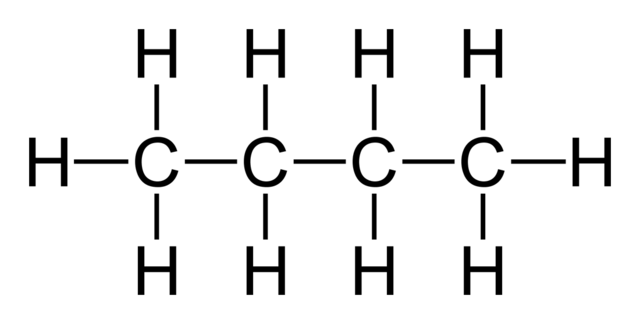 Ex) ButaneDouble Bondene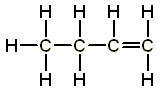 Ex) ButeneTriple Bondyne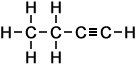 Ex) ButyneHydrocarbonNumber of CarbonsMolecular FormulaStructural FormulaMethane1CH4Ethane2C2H6Propane3C3H8Butane4C4H10Pentane5C5H12Hexane6C6H14Heptane7Octane8Nonane9Decane10Functional GroupCategoryStructural FormulaExampleHydroxyl GroupCarbonyl GroupCarbonyl GroupCarboxyl GroupAmino GroupPhosphate Group